Name_____________________________________ Period_____Oceanography 101/Atmospheric Sciences 211El Niño/La Niña Homework AssignmentFirst, read pages 92-96 in The Earth System textbook OR 221-225 Oceanography textbookWatch the El Niño and La Niña animation (http://www.pearsoned.ca/highered/mygeoscienceplace/ElNinoLaNina.html). Pay attention to the labels on the arrows. Describe the following factors during normal, El Niño and La Niña conditions. Go to the El Niño Theme Page (http://www.pmel.noaa.gov/tao/elnino/nino-home.html#). Watch the animation of tropical sea surface temperature over the past year in the What is Happening Now section of the page. Summarize how SST has changed over the last year off the west coast of South America. Does this represent a normal, La Niña or El Niño pattern?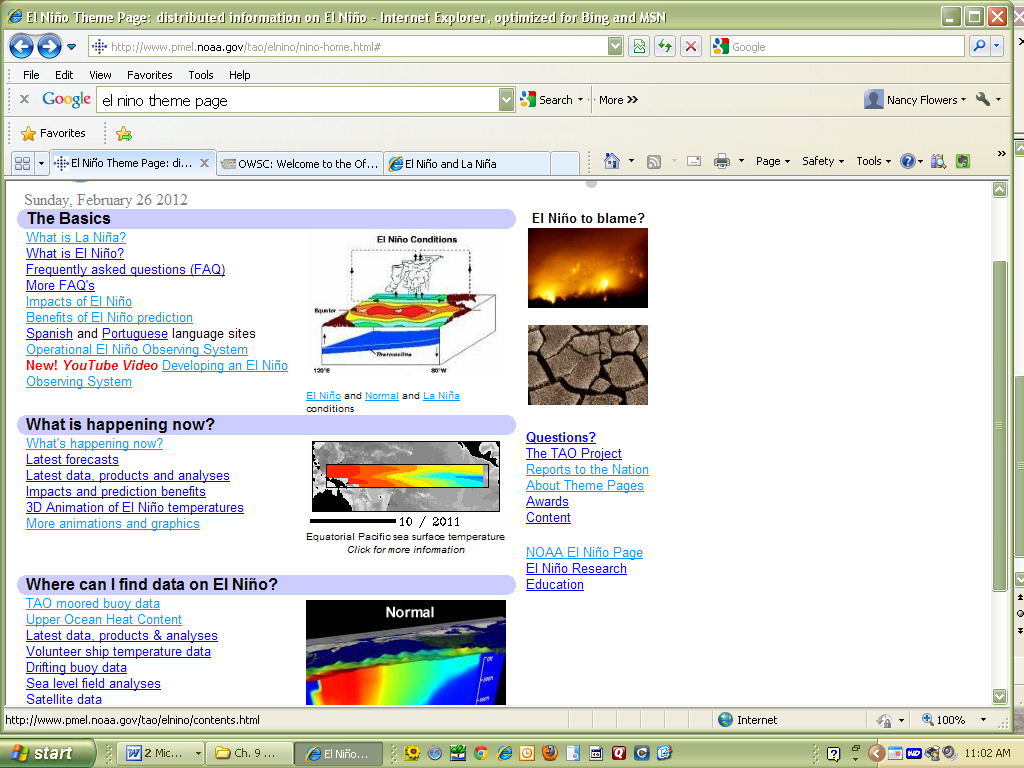 Watch the YouTube Video: Developing an El Niño Observing System. Explain how the TAO buoy system helps us understand and predict conditions in the tropical Pacific Ocean.Go to the Office of the Washington State Climatologist (http://www.climate.washington.edu/). Click on Outlook for predictions about climate over the next few months. Summarize the climate outlook for Washington. Be sure to discuss any impact from La Niña or El Niño conditions.FactorNormalEl NiñoLa NiñaLocation of low pressure system, generating rainfall(eastern, mid or western Pacific)Coastal winds along the west coast of South America (compass direction and relative strength)Relative strength of upwelling off the coast of South America (weak, normal, strong)Position of thermocline (shallow, deep, normal)Location of warm surface water (eastern, mid or western Pacific)